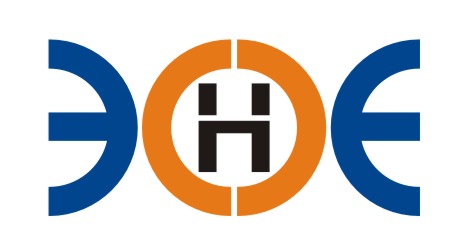 НЕКОММЕРЧЕСКОЕ ПАРТНЕРСТВО«ЭКСПЕРТНЫЕ ОРГАНИЗАЦИИ ЭЛЕКТРОЭНЕРГЕТИКИ»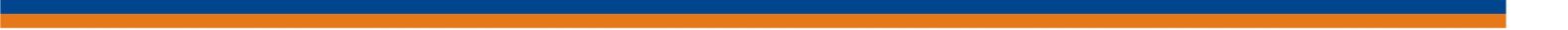 ПРОТОКОЛ № 01/2017-ЭС заседания Экспертного Совета Некоммерческого партнерства «Экспертные организации электроэнергетики»(далее – Партнерство)Санкт-Петербург  «23» января 2017 г.	Начало заседания: 14:00 часов ПРИСУТСТВОВАЛИ 7 из 9 членов Экспертного Совета с правом голоса:Заир-Бек Андрей Измаилович - Президент;Рысс-Березарк Сергей Алексеевич;Лаппо Василий Иванович;Любо Игорь Александрович;Дмитренко Артем Викторович;Монахов Михаил Алексеевич;Геращенко Алексей Владимирович;Юденков Дмитрий Юрьевич - секретарь заседания.Кворум имеетсяПовестка дня:Об утверждении Положения о Компенсационном фонде обеспечения договорных обязательств.О замене Свидетельства о допуске: ООО «Электро-Проект» и АО «Петербургская сбытовая компания».1. По первому вопросу повестки дня: слушали Юденкова Д.Ю., который предложил утвердить Положение о Компенсационном фонде обеспечения договорных обязательств.Решили: утвердить Положение о Компенсационном фонде обеспечения договорных обязательств.Итоги голосования: принято единогласно.2.  По второму вопросу повестки дня: слушали Юденкова Д.Ю., который предложил, на основании предоставленных заявлений о замене свидетельства о допуске к работам по подготовке проектной документации, которые оказывают влияние на безопасность объектов капитального строительства, в связи с изменением перечня видов работ, заменить Свидетельства о допуске следующим организациям:Решили: заменить Свидетельства о допуске указанным организациям.Итоги голосования: принято единогласно.Президент Партнерства 		_____________________		А.И. Заир-Бек Секретарь                                        _____________________	  Д.Ю.  Юденков№п/пНаименованиеИННОГРННомер и начало действия ранее выданного Свидетельства1.ООО «Электро-Проект»78014410881077847452869Свидетельство № 0366-053-02/2009-СРО-П-080 от 03.08.2016 г.2.АО "Петербургская сбытовая компания"78413222491057812496818Свидетельство № 0343-091-12/2010-СРО-П-080 от 29.09.2015 г.